Приложениек постановлению администрациигорода Мурманска        от                  №Карта-схема границ прилегающей территории1. Местоположение прилегающей территории (адресные ориентиры): город Мурманск, Ленинский административный округ, улица Промышленная, в районе дома 32.2. Кадастровый номер объекта (при наличии), по отношению к которому устанавливается прилегающая территория: 51:20:0003186:99.3. Площадь прилегающей территории: 160 кв. м.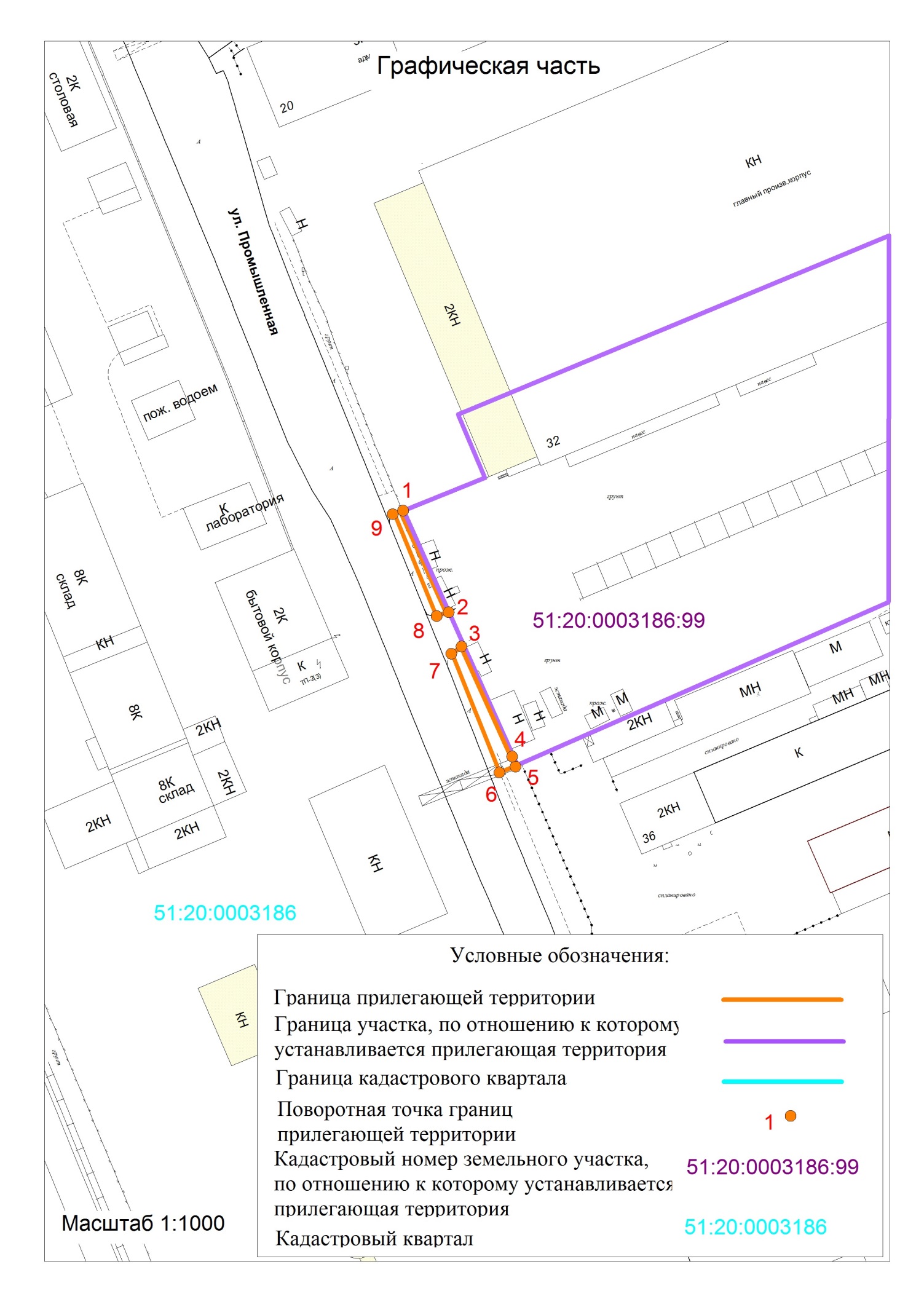 